             ЙЫШЁНУ                                                              РЕШЕНИЕ      14.11.2022 № 04-22                                                                      14.11.2022 № 04-22         К\ке= поселок.                                                                   поселок Кугеси           О внесении изменений в решение Собрания депутатов Чиршкасинского сельского поселения Чебоксарского района Чувашской Республики от 26.10.2020 № 03-07 «Об оплате труда лиц, замещающих должности муниципальной службы в органах местного самоуправления Чиршкасинского сельского поселения Чебоксарского района Чувашской Республики»В соответствии с Федеральным законом от 6 октября 2003 года № 131-ФЗ «Об общих принципах организации местного самоуправления в Российской Федерации», Федеральным законом от 2 марта 2007 года № 25-ФЗ «О муниципальной службе в Российской Федерации», Законом Чувашской Республики от 5 октября 2007 года № 62 «О муниципальной службе в Чувашской Республике», постановлением Кабинета Министров Чувашской Республики от 20.10.2022 № 524 «О внесении изменений в некоторые постановления Кабинета Министров Чувашской Республики», в целях упорядочения оплаты труда лиц, замещающих муниципальные должности и должности муниципальной службы в органах местного самоуправления Чебоксарского района, Собрание депутатов Чебоксарского муниципального округа Чувашской Республики р е ш и л о :	1. Внести в решение Собрания депутатов Чиршкасинского сельского поселения Чебоксарского района от 26.10.2020 № 03-07 «Об оплате труда лиц, замещающих должности муниципальной службы в органах местного самоуправления Чиршкасинского сельского поселения Чебоксарского района Чувашской Республики» следующие изменения:- изложить Приложение № 1 к решению Собрания депутатов Чиршкасинского сельского поселения Чебоксарского района от 26.10.2020 № 03-07 в новой редакции согласно Приложению № 1 к настоящему решению;- изложить Приложение № 2 к решению Собрания депутатов Чиршкасинского сельского поселения Чебоксарского района от 26.10.2020 г. № 03-07 в новой редакции согласно Приложению № 2 к настоящему решению.	2. Настоящее решение вступает в силу со дня его опубликования и распространяется на правоотношения, возникшие с 1 октября 2022 года.Председатель Собрания депутатов Чебоксарского муниципального    округа Чувашской Республики                                                                               В.И. Михайлов                                                                                Исполняющий полномочия главы                                                             Чебоксарского муниципального округа Чувашской Республики                                                                            В.И. Михайлов                                                                         Приложение № 1 к решению Собрания депутатовЧебоксарского муниципального округа Чувашской Республикиот 14.11.2022 № 04-22Приложение № 1к решению Собрания депутатов Чиршкасинского сельского поселенияЧебоксарского районаот 26.10.2020 № 03-07Размеры 
должностных окладов лиц, замещающих должности муниципальной службыПриложение № 2к решению Собрания депутатовЧебоксарского муниципального округа Чувашской Республикиот 14.11.2022 № 04-22Приложение № 2к решению Собрания депутатов Чиршкасинского сельского поселенияЧебоксарского районаот 26.10.2020 № 03-07Размеры
ежемесячных выплат за классный чин муниципального служащегоЧёваш Республикин Шупашкар муниципаллё округ.н депутатсен Пухёв.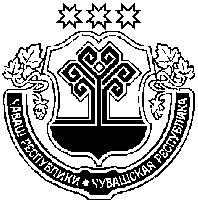 Собрание депутатовЧебоксарского муниципального округаЧувашской РеспубликиНаименование должности муниципальной службы по функциональному признакуНаименование группы должности муниципальной службыКод должностиНаименование должности муниципальной службыДолжностной оклад, рублей (в месяц)Размер ежемесячного денежного поощрения123456Раздел I. Исполнительно-распорядительный орган местного самоуправления Чиршкасинского сельского поселения Чебоксарского района Чувашской РеспубликиРаздел I. Исполнительно-распорядительный орган местного самоуправления Чиршкасинского сельского поселения Чебоксарского района Чувашской РеспубликиРаздел I. Исполнительно-распорядительный орган местного самоуправления Чиршкасинского сельского поселения Чебоксарского района Чувашской РеспубликиРаздел I. Исполнительно-распорядительный орган местного самоуправления Чиршкасинского сельского поселения Чебоксарского района Чувашской РеспубликиРаздел I. Исполнительно-распорядительный орган местного самоуправления Чиршкасинского сельского поселения Чебоксарского района Чувашской РеспубликиРаздел I. Исполнительно-распорядительный орган местного самоуправления Чиршкасинского сельского поселения Чебоксарского района Чувашской РеспубликиРуководителиВысшая1-1-1-03Глава администрации Чиршкасинского сельского поселения100780,4Ведущая1-2-3-03Заместитель главы администрации Чиршкасинского сельского поселения46453,0СпециалистыМладшая1-2-5-02Специалист – эксперт администрации Чиршкасинского сельского поселения46232,0Наименование классного чинаРазмер выплаты(рублей в месяц)Советник муниципальной службы 1 класса1396Советник муниципальной службы 2 класса1161Советник муниципальной службы 3 класса1008Референт муниципальной службы 1 класса930Референт муниципальной службы 2 класса776Референт муниципальной службы 3 класса696Секретарь муниципальной службы 1 класса543Секретарь муниципальной службы 2 класса466Секретарь муниципальной службы 3 класса387